Publicado en Madrid el 21/07/2017 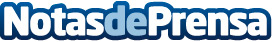 República Dominicana: el destino caribeño más elegido por los españolesEspaña es uno de los mercados emisores que muestra mejor comportamiento en los viajes al destino caribeño, ocupando en 2016 el tercer lugar en el ranking de países que visitaron República Dominicana. Bávaro-Punta Cana, Santo Domingo, Boca Chica, Juan Dolio, Bayahíbe, o Puerto Plata han sido los destinos más solicitados dentro del país. Barceló Bávaro Grand Resort diseña The Caribbean List, una guía con planes 100% locales para vivir el país como un auténtico dominicano
Datos de contacto:Almudena RodríguezNota de prensa publicada en: https://www.notasdeprensa.es/republica-dominicana-el-destino-caribeno-mas_1 Categorias: Internacional Viaje Entretenimiento http://www.notasdeprensa.es